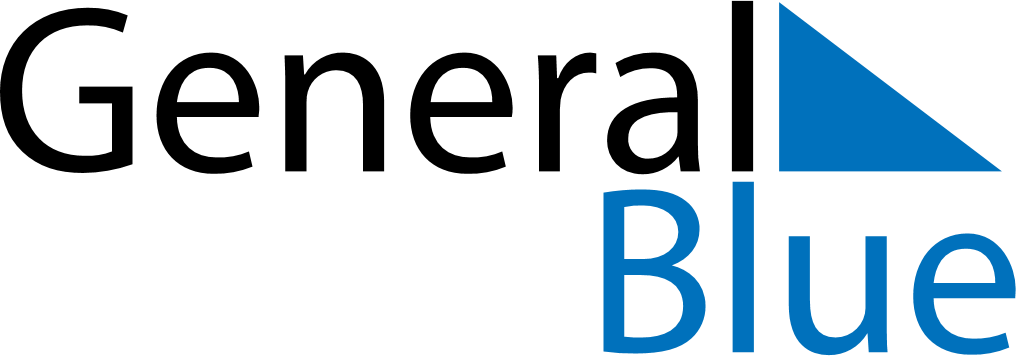 January 2024January 2024January 2024January 2024January 2024January 2024Flint, Michigan, United StatesFlint, Michigan, United StatesFlint, Michigan, United StatesFlint, Michigan, United StatesFlint, Michigan, United StatesFlint, Michigan, United StatesSunday Monday Tuesday Wednesday Thursday Friday Saturday 1 2 3 4 5 6 Sunrise: 8:06 AM Sunset: 5:09 PM Daylight: 9 hours and 3 minutes. Sunrise: 8:06 AM Sunset: 5:10 PM Daylight: 9 hours and 4 minutes. Sunrise: 8:06 AM Sunset: 5:11 PM Daylight: 9 hours and 5 minutes. Sunrise: 8:06 AM Sunset: 5:12 PM Daylight: 9 hours and 6 minutes. Sunrise: 8:06 AM Sunset: 5:13 PM Daylight: 9 hours and 7 minutes. Sunrise: 8:06 AM Sunset: 5:14 PM Daylight: 9 hours and 8 minutes. 7 8 9 10 11 12 13 Sunrise: 8:06 AM Sunset: 5:15 PM Daylight: 9 hours and 9 minutes. Sunrise: 8:05 AM Sunset: 5:16 PM Daylight: 9 hours and 10 minutes. Sunrise: 8:05 AM Sunset: 5:17 PM Daylight: 9 hours and 11 minutes. Sunrise: 8:05 AM Sunset: 5:18 PM Daylight: 9 hours and 12 minutes. Sunrise: 8:05 AM Sunset: 5:19 PM Daylight: 9 hours and 14 minutes. Sunrise: 8:04 AM Sunset: 5:20 PM Daylight: 9 hours and 15 minutes. Sunrise: 8:04 AM Sunset: 5:21 PM Daylight: 9 hours and 17 minutes. 14 15 16 17 18 19 20 Sunrise: 8:04 AM Sunset: 5:22 PM Daylight: 9 hours and 18 minutes. Sunrise: 8:03 AM Sunset: 5:23 PM Daylight: 9 hours and 20 minutes. Sunrise: 8:03 AM Sunset: 5:25 PM Daylight: 9 hours and 21 minutes. Sunrise: 8:02 AM Sunset: 5:26 PM Daylight: 9 hours and 23 minutes. Sunrise: 8:02 AM Sunset: 5:27 PM Daylight: 9 hours and 25 minutes. Sunrise: 8:01 AM Sunset: 5:28 PM Daylight: 9 hours and 27 minutes. Sunrise: 8:00 AM Sunset: 5:29 PM Daylight: 9 hours and 29 minutes. 21 22 23 24 25 26 27 Sunrise: 8:00 AM Sunset: 5:31 PM Daylight: 9 hours and 30 minutes. Sunrise: 7:59 AM Sunset: 5:32 PM Daylight: 9 hours and 32 minutes. Sunrise: 7:58 AM Sunset: 5:33 PM Daylight: 9 hours and 34 minutes. Sunrise: 7:58 AM Sunset: 5:35 PM Daylight: 9 hours and 36 minutes. Sunrise: 7:57 AM Sunset: 5:36 PM Daylight: 9 hours and 39 minutes. Sunrise: 7:56 AM Sunset: 5:37 PM Daylight: 9 hours and 41 minutes. Sunrise: 7:55 AM Sunset: 5:38 PM Daylight: 9 hours and 43 minutes. 28 29 30 31 Sunrise: 7:54 AM Sunset: 5:40 PM Daylight: 9 hours and 45 minutes. Sunrise: 7:53 AM Sunset: 5:41 PM Daylight: 9 hours and 47 minutes. Sunrise: 7:52 AM Sunset: 5:42 PM Daylight: 9 hours and 50 minutes. Sunrise: 7:51 AM Sunset: 5:44 PM Daylight: 9 hours and 52 minutes. 